Publicado en  el 14/04/2014 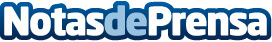 Abuso del mercado: la UE aprueba sanciones penales para defender la integridad del mercadoDatos de contacto:Comisión EuropeaNota de prensa publicada en: https://www.notasdeprensa.es/abuso-del-mercado-la-ue-aprueba-sanciones_1 Categorias: Internacional http://www.notasdeprensa.es